SLOVENCI MED VOJNAMA (U 92-98)Razvoj gospodarstva (str. 92-94)Označi, katere od spodnjih trditev o razvoju medvojnega gospodarstva držijo (D) in katere so napačne (N). _____ V letih med vojnama se je 50% Slovencev v Dravski banovini preživljalo s kmetijstvom._____ Kmetovanje ni zadoščalo za preživetje, zato so se kmetje množično izseljevali v tujino ali iskali delo v mestih._____ Lastniki velikega števila podjetij in bank so bili Slovenci._____ Med letoma 1931 in 1937 je propadla tretjina trgovin._____ Zelo obiskani turistični kraji so bili Bled, Rogaška Slatina in Kranjska Gora._____ Prva moderna betonska cesta v Sloveniji je povezala Ljubljano in Bled.Primerjaj življenje kmetov, delavcev in meščanov v medvojnem času.Šport (str. 96)Opiši razvoj športa v tem času. Uporabi besedne zveze: orodna telovadba, Leon Štukelj, planiška skakalnica, društvi Sokol in Orel.Ustvarjalnost (str. 97, 98)Medvojno obdobje je čas velikega napredka na kulturnem, umetniškem in arhitekturnem področju. S pomočjo besedila dopolni razpredelnico. Ustanovam dopiši letnico nastanka, ustvarjalcem pa dopiši področje ustvarjanja.Prepoznaš spodnje stvaritve?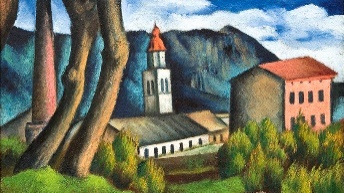 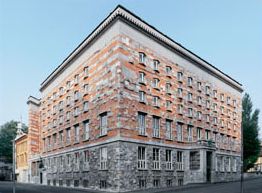 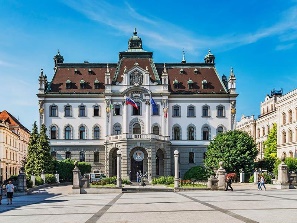 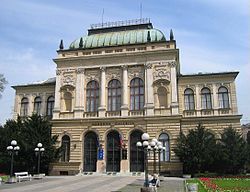 KmetjeDelavciMeščani delo premoženjenavadezabavaSLOVENSKA KULTURA MED VOJNAMASLOVENSKA KULTURA MED VOJNAMAPomembne kulturne in znanstvene ustanovePomembnejši ustvarjalci